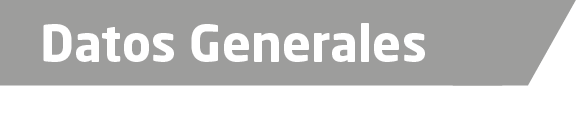 Nombre María Alejandra sosa LópezGrado de Escolaridad  Licenciatura en DerechoCédula Profesional (Licenciatura) Cédula Profesional de licenciatura en Derecho Número 7723267, expedida por la Dirección General de Profesiones (Secretaría de Educación Pública), en la Ciudad de México, D.F, el 21 de Septiembre del 2012.Cédula profesional (Maestría)  sin maestría.Teléfono de Oficina Correo Electrónico alexa_artur@hotmail.comDatos GeneralesForma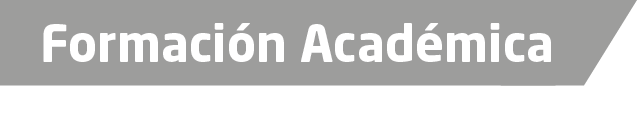 (1989-1995).AcadémicaPrimaria José María Morelos y Pavón, clave: 30EPR2371V, en el turno matutino, Sito en la calle Vicente Guerrero 1105,   Col. Hoja del maíz, C.P. 95110, Tierra Blanca Veracruz.(1995-1998).Secundaria General Concepción Chumacero Gutiérrez, con clave: 30DES0074B, en el turno vespertino Sito en prolongación Aldama s/n, C.P. 95110, Tierra Blanca, Veracruz, número telefónico 01 -274-74-3-07-13.(2000-2004).Colegio Preparatorio Orizaba, clave: 30EBH0373W, turno matutino, Sito en norte 4 número 4, Orizaba, Veracruz, con número telefónico: 01 272-72-6-11-03.(2004-2008).Universidad del Golfo de México, clave: 30MSU0009A, campus Tierra Blanca, Veracruz, ubicada en pról. Juan Carreón entre priv. Julio Borges, Col. Quechuleño, número telefónico de rectoría UGM: 01- 272-72-4-14-44.12 de diciembre del 2010Titulación licenciatura en Derecho, en la Universidad del Golfo de México, campus Tierra Blanca, Veracruz.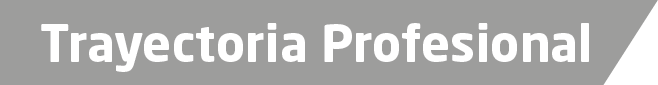 5 al 9 de noviembre 2001Diplomado en Derecho Aduanero de 15 hrs., en la universidad del Golfo de México, Tierra Blanca, Veracruz.(2003).Certificado oficial de Microsoft Office Word.(2005).Cajera  con número de seguridad social (NSS) 67058301481 y dada de alta  en SAT por primera vez por Fénix S.A de C.V, ubicado en calle Independencia, colonia centro, Tierra Blanca, Veracruz , Gerente contador público Rafael Quevedo.(4 septiembre 2006 al 4 de septiembre del 2007).Servicio Social en el DIF Municipal de Tierra Blanca Veracruz, durante el cargo de la presidencia municipal del MVZ. Francisco Arano Montero del Partido Acción Nacional (2005-2007), Sito en calzada de los ferrocarriles, Colonia Roma, número telefónico 01 274 74 3 54 71, donde estuvo bajo la supervisión de Ana Laura Yépez Pérez, secretaria de la Directora María Cristina Ñeco Reyna.(2008).Residencias Profesionales en la Agencia del Ministerio Público Investigador de Tierra Blanca Veracruz, a cargo del licenciado Héctor Arturo Hernández, sito domicilio actual a partir de marzo 2011, en avenida Lerdo número 1201 de la Colonia Loma del Jazmín, bajo la supervisión de la licenciada Hilaria del Valle Torres mesa III y Eliseo Espindola Leal, número telefónico 01 274-74- 3-29-50. Diplomado de participación en la primera jornada académica de 40 hrs., en la Universidad del Golfo de México, Tierra Blanca, Veracruz.(2009).Auxiliar subordinada como P.D.D a cargo del Lic., en derecho Juan Antonio Mata Carrasco, durante 1 año en materia civil, mercantil y penal teléfonos móviles 045 274 104 90 41ó 274 106 63 70, Tierra Blanca, Veracruz. (7 de marzo- agosto del 2010)Diplomado en Derecho Administrativo Público, en la Universidad del Golfo de México.  (Febrero 2012)Despacho jurídico Pecas y asociados cito en Hidalgo #508-1 altos, entre 16 de Septiembre y Allende col. centro Coatzacoalcos, ver., Tel: 01- (921) 2-12-62-45, Veracruz, a cargo de la Lic., en derecho Leticia Castillo González  apoderada  legal del INSTITUTO DEL FONDO NACIONAL DE LA VIVIENDA PARA LOS TRABAJADORES (INFONAVIT), donde labore por 3meses, motivo de alta en el SAT, con actividad: Otros servicios Profesionales, científicos y técnicos en fecha 16 de febrero del 2012, actualmente el despacho citado con antelación se encuentra a cargo de la Lic. Yhanet López López.16-Marzo-2015 a marzo 2018 Policía Ministerial Acreditable, adscrita a la Dirección de la Policía Ministerial de la Fiscalía General del Estado.Are Conocimiento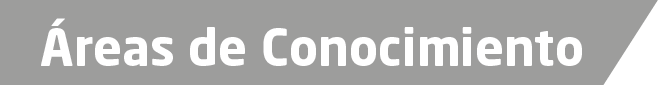 Derecho CivilDerecho Penal